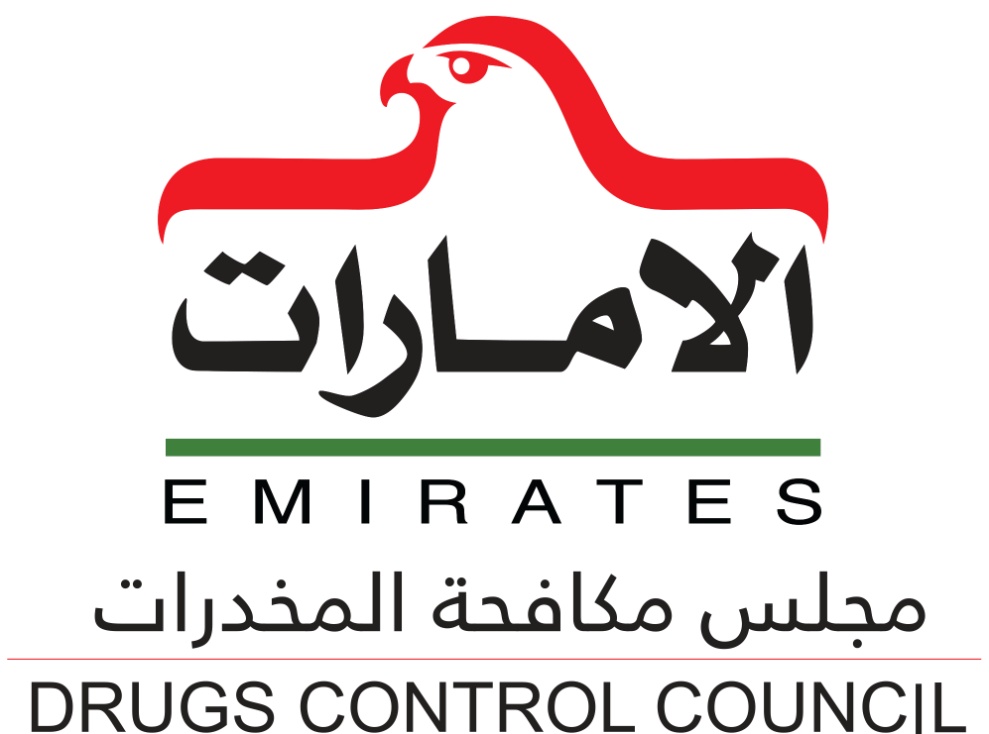 نموذج الترشيح لجائزة الإمارات لمكافحة المخدراتفئة أفضل فريق عمل مشترك بمكافحة المخدرات	2018م	تمنح هذه الجائزة لفريق العمل الذي يقوم بتطبيق السياسات والانظمة المتبعة في الجهة في مجال العمل الجماعي بحيث يبين جميع المراحل التي مر بها الفريق من التخطيط والتنفيذ الى قياس النتائج والتعلم والتطوير، ويمكن ان يكون الفريق مشكل لمشروع أو مبادرة أو تجربة ادارية أو تقنية تم التخطيط لها وتنفيذها، والفريق يتم تشكيله من أعضاء من جهتين أو أكثر، ويتضمن المعايير والاوزان التاليةملاحظة: عدد الكلمات في جميع المعايير يجب أن لا يتجاز 1200 كلمةملاحظة: يرجى التأكد من وضوح المرفقات ، وكتابة شرح بسيط عن المرفق بحد أقصى 14 مرفقملاحظة: بالإمكان إدراج فيديو أو عرض تقديمي أو أي ملفات أخرى تدعم الفكرة بيانـات المترشحبيانـات المترشحبيانـات المترشحبيانـات المترشحبيانـات المترشحبيانـات المترشحاسم المرشح ممثل الفريقرقم الهوية صورة شخصيةالجنسيةالرقم الموحدصورة شخصيةالجهة/الوزارةالهئيةالهاتفصورة شخصيةالبريد الالكترونيماسم أعضاء الفريقالجنسيةرقم الهويةالرقم الموحد123456789الموضوعالانجازالوزنالمعيار20المعيار الاول: تشكيل الفريق والتخطيط	30المعيار الثاني: التطبيق50المعيار الثالث: تقييم الإنجازات والنتائج	المرفقـــاتالمرفقـــاتوضع صورة المرفقوضع صورة المرفقوصف المرفقوصف المرفقوضع صورة المرفقوضع صورة المرفقوصف المرفقوصف المرفق